Explanations of Forgetting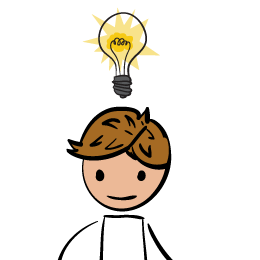 Explanations of ForgettingScenarioProactive or Retroactive Interference?JustificationCalling your new girlfriend by your old girlfriend’s name?ProactiveOld information preventing new information from being retrieved.Your new mobile number preventing you from being able to remember your old mobile number.RetroactiveNewly stored information prevents old information from being retrieved.An inability to remember your old postcode because you have remembered the one belonging to your new house.RetroactiveNewly stored information prevents old information from being retrieved.A teacher has an inability to remember the names of the students that he used to teach last because he has remembered a new class of names.RetroactiveNewly stored information prevents old information from being retrieved.Remembering items on a shopping list from last week but not being able to remember the items on a shopping list for this week.ProactiveOld information preventing new information from being retrieved.ScenarioProactive or Retroactive Interference?JustificationCalling your new girlfriend by your old girlfriend’s name?Your new mobile number preventing you from being able to remember your old mobile number.An inability to remember your old postcode because you have remembered the one belonging to your new house.A teacher has an inability to remember the names of the students that he used to teach last because he has remembered a new class of names.Remembering items on a shopping list from last week but not being able to remember the items on a shopping list for this week.